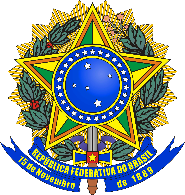 MINISTÉRIO DA EDUCAÇÃOSECRETARIA DE EDUCAÇÃO PROFISSIONAL E TECNOLÓGICAINSTITUTO FEDERAL DE EDUCAÇÃO, CIÊNCIA E TECNOLOGIA DO SUL DE MINAS GERAISFORMULÁRIO PARA SOLICITAÇÃO DE TROCA DE ORIENTADOREu,                                                                                                                                   ,       SIAPE ________________, solicito que ____________________________________, SIAPE __________________ assuma o (s) seguinte (s) projetos _________________________________________________, aprovado (s) no Edital _____________________. Dessa forma, toda e qualquer responsabilidade pelo projeto (s) descrito (s) passa a ser do (a) novo (a) orientador (a). Tal alteração se justifica pois ________________________________________________________________________________________________________________________________________________________________________________________________.Passos,                 de                                                  de               .Assinatura do orientador atual                                                                           Assinatura do futuro orientador                                            